СЬК             А МІСЬКА РАДА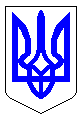 ЧЕРКАСЬКА МІСЬКА РАДАВИКОНАВЧИЙ КОМІТЕТРІШЕННЯВід 11.01.2016 № 15Про внесення змін до рішення виконавчого комітету Черкаської міської ради від 25.12.2015 № 1429 «Про внесення змін до рішення виконавчого комітету Черкаської міської ради від 23.04.2014 № 427«Про визначення генеральногозамовника відповідального заорганізацію і проведення процедурзакупівель за рамковими угодами»Відповідно до статті 40 Закону України «Про місцеве самоврядування в Україні», ст. 13 Закону України «Про здійснення державних закупівель, враховуючи пропозиції департаменту житлово-комунального комплексу Черкаської міської ради, виконавчий комітет Черкаської міської радиВ И Р І Ш И В:1. Внести зміни до рішення виконавчого комітету від 25.12.2015 № 1429 «Про внесення змін до рішення виконавчого комітету Черкаської міської ради від 23.04.2014 № 427 «Про визначення генерального замовника відповідального за організацію і проведення процедур закупівель за рамковими угодами», а саме: викласти пункт 3 рішення в наступній редакції:«Рішення набирає чинності після затвердження нової структури виконавчих органів Черкаської міської ради.» 2. Контроль за виконанням рішення покласти на заступника міського голови з питань діяльності виконавчих органів ради Гончарова Ю.А.Міський  голова 	А.В. Бондаренко 